The Earth’s Environment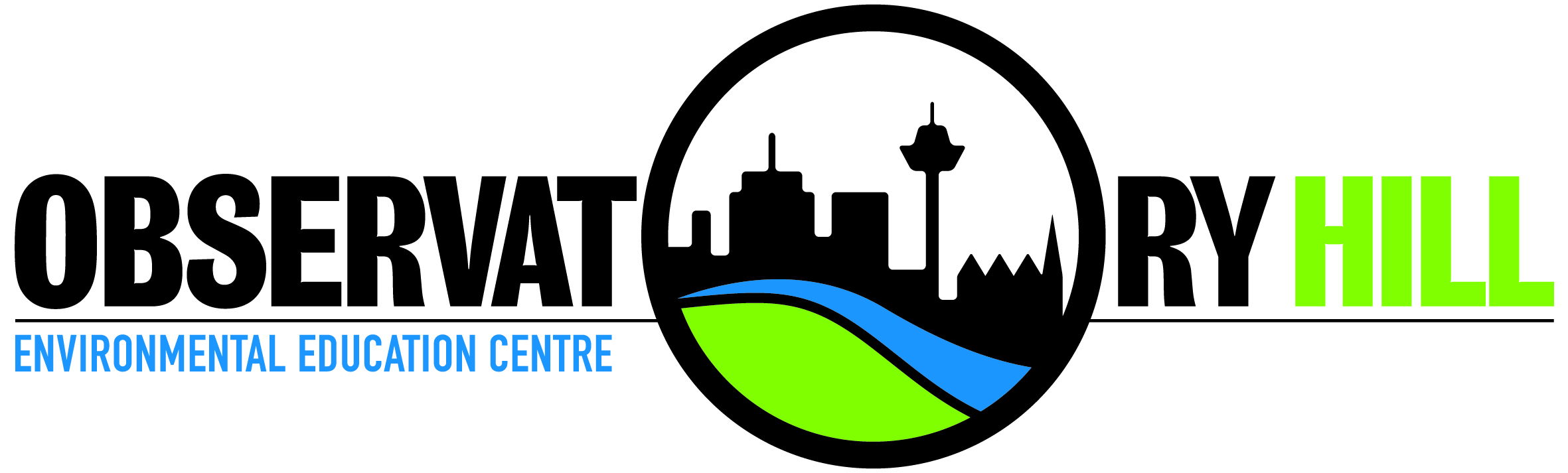 Teacher checklistThe Earth’s EnvironmentSummary of Learning Sites and ActivitiesPlease note: program is subject to change depending on number of classes, site availability or other external factors such as weather.Meeting point /timeCoal Loader Sustainability Centre at 9:30amFinishing point /timeCoal Loader Sustainability Centre at 2:15pm (please advise the EEC prior to fieldtrip if there are any changes required to the finishing time).Approximate walking distance1.5km over bush tracks, with many stairs. Parts of this fieldtrip are not wheelchair accessible. Please contact the centre when booking to discuss alternative arrangements. TransportBus drop off and pick up for the fieldtrip is on Waterhen Drive, Waverton. There is a bus turning circle on Waterhen Drive in front of the Coal Loader Sustainability CentreRisk management advicePlease see The Earth’s Environment risk management plan document on the OHEEC website.ClothingIt is preferred that students are in a school uniform for easy identification.Sturdy walking shoes are also recommended.What to bringFieldwork worksheets, pens, a water bottle, hat and sunscreen or appropriate wet weather gear, camera to document the fieldtrip.FoodStudents must bring their own food. There will not be opportunities to purchase food on this fieldtrip.StaffingIt is expected that teachers actively supervise their class throughout the day to support student learning and behaviour management.Extreme or wet weatherIf there is a need to cancel on the day, please leave a message by dialling 9247 7321 as early as possible or The Principal on 0400 230 699.CancellationsCancellations need to be made within 2 weeks of the date of the fieldtrip or a cancellation fee $40.00 per class will be charged. If cancellation occurs due to inclement weather on the day, no fee will be charged. If there is a need to cancel on the day, please leave a message by dialling 9247 7321 as early as possible or The Principal on 0400 230 699.Medical or special needsPlease advise OHEEC staff of any student with special needs when booking the fieldtrip (e.g. special mobility requirements). Please ensure that required medications for students are brought on the day and communicated to staff (e.g. epipen and individual anaphylaxis plans). EEC staff carry a basic first aid kit, however, teachers should also bring required first aid equipment.Pre-excursion activitiesPre-visit activities carried out prior to the fieldtrip will help students better understand their fieldtrip content and provide links with classroom learning. Please see The Earth’s Environment program page on the OHEEC website for activities.TimeLearning SiteActivity9.30Meeting place:  Coal Loader Sustainability Centre.  9.30 - 9.45Fruit break and toilet stop. Coal Loader Sustainability Centre 9.45 -10.451. Coal Loader Sustainability CentreRotation of activities Whale carving - Aboriginal perceptions Coal Loader – exploration of the coal loader and tunnelsSustainability Centre - a place to learn about sustainabilityIntroduction and posing a fieldwork question - Why do people value / perceive environments differently?Why did Aboriginal People value this area?What is a coal loader and why was it valued?What is a Sustainability Centre and why is it valued?Use Scratch Art to show a sustainable action they could carry out at school/home10.45 – 11.00Recess – Various Locations11.15 -12.152. Froggat Lookout Picnic AreaGeography Skills including:Using a mud map to ‘discover’ species local to this areaHow might these species have fitted into local culture?Biodiversity Study (Bingo)12.15 -12.45Lunch – Balls Head Reserve Picnic Area12.45 -2.00Ball Head Reserve Bush WalkExamining features and characteristics of places and environments and describing ways people, places and environments interactSignificance of environments Importance of natural and recreational areas Food cycle (leaf rubbing) BiodiversityAboriginal symbolsEarth spot2.15Departure Point – Coal Loader Sustainability Centre